Міністерство освіти і науки УкраїниНаціональний педагогічний університетімені М. П. ДрагомановаФакультет менеджменту освіти та науки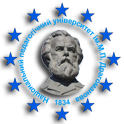 П Р О Г Р А М АІІ Всеукраїнської науково-практичної інтернет-конференції«Молода наука – 2021: соціально-освітні розвідки»23 квітня 2021 року м. Київ2021ГОЛОВА ОРГАНІЗАЦІЙНОГО КОМІТЕТУ:Савельєв Володимир Леонідович – декан факультету менеджменту освіти та науки Національного педагогічного університету імені М. П. Драгоманова, доктор історичних наук, професорЧЛЕНИ ОРГАНІЗАЦІЙНОГО КОМІТЕТУ КОНФЕРЕНЦІЇВашкевич Віктор Миколайович – завідувач кафедри соціальної філософії, філософії освіти та освітньої політики факультету менеджменту освіти та науки Національного педагогічного університету імені М. П. Драгоманова, доктор філософських наук, професор, заступник голови організаційного комітетуБобрицька Валентина Іванівна – професор кафедри соціальної філософії, філософії освіти та освітньої політики факультету менеджменту освіти та науки Національного педагогічного університету імені М. П. Драгоманова, доктор педагогічних наук, професор,заступник голови організаційного комітетуКивлюк Ольга Петрівна – завідувач кафедри методології науки та міжнародної освіти факультету менеджменту освіти та науки Національного педагогічного університету імені М. П. Драгоманова, доктор філософських наук, професор,заступник голови організаційного комітетуТерепищий Сергій Олександрович – професор кафедри соціальної філософії, філософії освіти та освітньої політики факультету менеджменту освіти та науки Національного педагогічного університету імені М. П. Драгоманова, доктор філософських наук, професорПроцька Світлана Миколаївна – доцент кафедри соціальної філософії, філософії освіти та освітньої політики факультету менеджменту освіти та науки Національного педагогічного університету імені М. П. Драгоманова, кандидат педагогічних наук, доцент ПОРЯДОК РОБОТИ КОНФЕРЕНЦІЇ23 квітня 2021 року(Національний педагогічний університет імені М. П. Драгоманова,платформа проведення конференції - Zoom)РОБОЧІ МОВИукраїнська, англійськаРЕГЛАМЕНТ Доповідь на засіданні – до 7 хв.Виступи та повідомлення учасників – до 5 хв.ВІДКРИТТЯ КОНФЕРЕНЦІЇ ТА ДОПОВІДЬВітальне слово:Савельєв Володимир Леонідович, декан факультету менеджменту освіти та науки Національного педагогічного університету імені М. П. Драгоманова, доктор історичних наук, професор, Заслужений працівник освіти і науки Вступне слово:Кивлюк Ольга Петрівна, завідувач кафедри методології науки та міжнародної освіти факультету менеджменту освіти та науки Національного педагогічного університету імені М. П. Драгоманова, доктор філософських наук, професор, гарант освітньо-професійної програми «Міжнародна освіта»Бобрицька Валентина Іванівна, професор кафедри соціальної філософії, філософії освіти та освітньої політики факультету менеджменту освіти та науки Національного педагогічного університету імені М. П. Драгоманова, доктор педагогічних наук, професор, гарант освітньо-професійної програми «Освітня політика»ВИСТУПИ:СЕКЦІЯ І «ФІЛОСОФІЯ ОСВІТИ ЯК ГАЛУЗЬ ФІЛОСОФІЇ ТА НАВЧАЛЬНА ДИСЦИПЛІНА»Філософія прагматизму як концептуальна засада парадигми наукової освіти Доповідач: Александрова Ю.М., аспірантка кафедри соціальної філософії, філософії освіти та освітньої політики факультету менеджменту освіти та науки Національного педагогічного університету імені М. П. ДрагомановаЕкзистенційна сутність молодіжних цінностей в період сучасних суспільних трансформацій Доповідач: Артімонова Т.П., канд. філос. наук, ст. викладач кафедри соціальної філософії, філософії освіти та освітньої політики факультету менеджменту освіти та науки Національного педагогічного університету імені М. П. ДрагомановаСоціально-філософський аcпект міфологізації масової свідомостіДоповідач: Вашкевич В.М., докт. філос. наук, професор, завідувач кафедри соціальної філософії, філософії освіти та освітньої політики факультету менеджменту освіти та науки Національного педагогічного університету імені М. П. ДрагомановаЄвропейський досвід побудови ефективної соціальної політикиДоповідач: Вихованець З.С., канд. філос. наук, докторантка кафедри соціальної філософії, філософії освіти та освітньої політики факультету менеджменту освіти та науки Національного педагогічного університету імені М. П. ДрагомановаІмагінативна соціологія: знання як світ образівДоповідач: Заблоцький В.П., докт. філос. наук, професор, професор кафедри соціальної філософії, філософії освіти та освітньої політики факультету менеджменту освіти та науки Національного педагогічного університету імені М. П. ДрагомановаДетермінація освіти в ХХІ століттіДоповідач: Гайдич Н.М., канд. філос. наук, доцент, доцент кафедри соціальної філософії, філософії освіти та освітньої політики факультету менеджменту освіти та науки Національного педагогічного університету імені М. П. ДрагомановаУніверситетська автономія в європейському просторі вищої освітиДоповідач: Іванець Н.В., аспірантка кафедри соціальної філософії, філософії освіти та освітньої політики факультету менеджменту освіти та науки Національного педагогічного університету імені М. П. ДрагомановаФеномен віртуалізації освітніх ресурсів: соціальна необхідність чи умова розвитку Доповідачі: Кивлюк О.П., докт. філос. наук, професор, завідувач кафедри методології науки та міжнародної освіти факультету менеджменту освіти та науки Національного педагогічного університету імені М. П. Драгоманова, Губська Г.В., аспірантка кафедри методології науки та міжнародної освіти факультету менеджменту освіти та науки Національного педагогічного університету імені М. П. ДрагомановаSTEM-освіта в контексті соціальних викликів Доповідачі: Кивлюк О.П., докт. філос. наук, професор, завідувач кафедри методології науки та міжнародної освіти факультету менеджменту освіти та науки Національного педагогічного університету імені М. П. Драгоманова, Волос А.С., аспірантка кафедри методології науки та міжнародної освіти факультету менеджменту освіти та науки Національного педагогічного університету імені М. П. ДрагомановаЗміна ставлення до соціальної реальності як соціокультурний феноменДоповідач: Костенко А.М., канд. філос. наук, ст. викладач кафедри соціальної філософії, філософії освіти та освітньої політики факультету менеджменту освіти та науки Національного педагогічного університету імені М. П. ДрагомановаДемократія в освіті: ідеальне буття чи педагогічна реальність? Доповідач: Матусевич Т.В., канд. філос. наук, доцент, доцент кафедри соціальної філософії, філософії освіти та освітньої політики факультету менеджменту освіти та науки Національного педагогічного університету імені М. П. ДрагомановаСоціокультурні контексти військової діяльностіДоповідач: Носач Б.О., аспірант кафедри соціальної філософії, філософії освіти та освітньої політики факультету менеджменту освіти та науки Національного педагогічного університету імені М. П. ДрагомановаІнтенсифікація процесу миробудування в умовах загострення військових конфліктівДоповідач: Свириденко Д.Б., докт. філос. наук, професор, професор кафедри методології науки та міжнародної освіти, заступник декана факультету з наукової роботи та міжнародної співпраці факультету менеджменту освіти та науки Національного педагогічного університету імені М. П. Драгоманова, Кивлюк В.О., аспірантка кафедри методології науки та міжнародної освіти факультету менеджменту освіти та науки Національного педагогічного університету імені М. П. ДрагомановаРозвиток медіаграмотності та соціальної відповідальності освітян Доповідач: Терепищий С.О., докт. філос. наук, професор, професор кафедри соціальної філософії, філософії освіти та освітньої політики факультету менеджменту освіти та науки Національного педагогічного університету імені М. П. ДрагомановаРозбудова миру в українському суспільстві як фундаментальний виклик для вищої освіти Доповідач: Хоменко Г.В., аспірант кафедри соціальної філософії, філософії освіти та освітньої політики факультету менеджменту освіти та науки Національного педагогічного університету імені М. П. ДрагомановаСЕКЦІЯ ІІ «НОВА УКРАЇНСЬКА ОСВІТА: ОСВІТНЯ ПОЛІТИКА Й РОЛЬ ДЕРЖАВИ В ЇЇ РЕАЛІЗАЦІЇ»Складові процесу формування готовності майбутніх магістрів з транспортних технологій (на повітряному транспорті) до професійної діяльності Доповідач: Акмалдінова В.Є., старший викладач кафедри організації авіаційних перевезень факультету транспорту, менеджменту та логістики Національного авіаційного університетуОсобливості професійної підготовки майбутніх магістрів освітніх/педагогічних наук у закладах вищої освіти України Доповідачі: Бобрицька В.І., докт. пед. наук, професор, професор кафедри соціальної філософії, філософії освіти та освітньої політики факультету менеджменту освіти та науки Національного педагогічного університету імені М. П. Драгоманова Теорія і практика формування освітньої політики України з питань забезпечення якості інклюзивної освітиДоповідачі: Бобрицька В.І., докт. пед. наук, професор, професор кафедри соціальної філософії, філософії освіти та освітньої політики факультету менеджменту освіти та науки Національного педагогічного університету імені М. П. Драгоманова, Ролінська І.О., студентка групи 1мОПз факультету менеджменту освіти та науки Національного педагогічного університету імені М. П. Драгоманова, магістерська програма «Освітня політика»Нормативно-правове підґрунтя забезпечення якості освіти закладів загальної середньої освіти УкраїниДоповідачі: Бородіна І.В., студентка групи 1мОПз факультету менеджменту освіти та науки Національного педагогічного університету імені М. П. Драгоманова, магістерська програма «Освітня політика», Процька С.М., канд. пед. наук, доцент, доцент кафедри соціальної філософії, філософії освіти та освітньої політики факультету менеджменту освіти та науки Національного педагогічного університету імені М. П. ДрагомановаОсвітня політика та її вплив на формування національної свідомостіДоповідачі: Горохов С.В., канд. істор. наук, доцент, доцент кафедри соціальної філософії, філософії освіти та освітньої політики факультету менеджменту освіти та науки Національного педагогічного університету імені М. П. ДрагомановаАкадемічна мобільності в Україні: практики впровадженняДоповідач: Доносо Варгас Хав’єр Александр, випускник факультету менеджменту освіти та науки Національного педагогічного університету імені М. П. Драгоманова 2020 року, магістерська програма «Освітня політика»Зміни мовної політики щодо навчання іноземних здобувачів в УкраїніДоповідач: Заїчко В.В., випускниця факультету менеджменту освіти та науки Національного педагогічного університету імені М. П. Драгоманова 2020 року, магістерська програма «Освітня політика»Імплементація європейських стандартів в освіту УкраїниДоповідач: Зосімчук О.С., випускниця факультету менеджменту освіти та науки Національного педагогічного університету імені М. П. Драгоманова 2019 року, магістерська програма «Освітня політика»Державна освітня політика України з запровадження результат-орієнтовного фінансування вищої освіти: у пошуку стратегій розвитку Доповідачі: Іваніщенко К.І., студентка групи 1мДОПз факультету менеджменту освіти та науки Національного педагогічного університету імені М. П. Драгоманова, магістерська програма «Державна освітня політика», Свириденко Д.Б., докт. філос. наук, професор, професор кафедри методології науки та міжнародної освіти, заступник декана факультету з наукової роботи та міжнародної співпраці факультету менеджменту освіти та науки Національного педагогічного університету імені М. П. ДрагомановаВпровадження принципу гендерної рівності в державну освітню політику України, як необхідна умова становлення громадянського суспільстваДоповідачі: Костенко А.М., канд. філос. наук, ст. викладач кафедри соціальної філософії, філософії освіти та освітньої політики факультету менеджменту освіти та науки Національного педагогічного університету імені М. П. Драгоманова, Теклюк М.М., студентка групи 1мДОПз факультету менеджменту освіти та науки Національного педагогічного університету імені М. П. Драгоманова, магістерська програма «Державна освітня політика»Модернізація форм навчання у ЗВО в умовах парадигмальних змінДоповідачі: Козир М.В., канд. пед. наук, доцент, доцент кафедри теорії та історії педагогіки Педагогічного інституту Київського університету імені Бориса Грінченка, Бречко А.О., студентка Педагогічного інституту Київського університету імені Бориса Грінченка, магістерська програма «Педагогіка вищої школи»Роль інвестиційних програм розвитку закладів вищої освіти в освітній політиці УкраїниДоповідач: Лисоконь І.О., випускник факультету менеджменту освіти та науки Національного педагогічного університету імені М. П. Драгоманова 2020 року, магістерська програма «Освітня політика»Підтримка обдарованої молоді як один із пріоритетних напрямів освітньої політики УкраїниДоповідачі: Макаренко С.О., канд. філос. наук, доцент кафедри соціальної філософії, філософії освіти та освітньої політики факультету менеджменту освіти та науки Національного педагогічного університету імені М. П. ДрагомановаДержавна освітня політика та роль держави в реалізації рівного доступу до освітиДоповідачі: Павлова К.А., канд. юрид. наук, доцент кафедри соціальної філософії, філософії освіти та освітньої політики факультету менеджменту освіти та науки Національного педагогічного університету імені М. П. Драгоманова, Горна Т.В., студентка групи 1мОПз факультету менеджменту освіти та науки Національного педагогічного університету імені М. П. Драгоманова, магістерська програма «Освітня політика»Підходи рівного доступу до загальної середньої освіти відповідно до реформ системи освіти УкраїниДоповідачі: Павлова К.А., канд. юрид. наук, доцент кафедри соціальної філософії, філософії освіти та освітньої політики факультету менеджменту освіти та науки Національного педагогічного університету імені М. П. Драгоманова, Драгальчук В.А., студентка групи 1мОПз факультету менеджменту освіти та науки Національного педагогічного університету імені М. П. Драгоманова, магістерська програма «Освітня політика»Дефініції дослідження проблем освітньої політики України з питань академічної доброчесностіДоповідачі: Павлова К.А., канд. юрид. наук, доцент кафедри соціальної філософії, філософії освіти та освітньої політики факультету менеджменту освіти та науки Національного педагогічного університету імені М. П. Драгоманова, Нещерет Я.А., студентка групи 1мОПз факультету менеджменту освіти та науки Національного педагогічного університету імені М. П. Драгоманова, магістерська програма «Освітня політика»Історичні основи правового регулювання реалізації освітньої політики України у сфері академічної автономії освітніх закладівДоповідачі: Павлова К.А., канд. юрид. наук, доцент кафедри соціальної філософії, філософії освіти та освітньої політики факультету менеджменту освіти та науки Національного педагогічного університету імені М. П. Драгоманова, Савенець В.В., студентка групи 1мОПд факультету менеджменту освіти та науки Національного педагогічного університету імені М. П. Драгоманова, магістерська програма «Освітня політика»Нормативно-правова база регулювання процесу децентралізації повної загальної середньої освіти України Доповідач: Прилуцька Н.І., випускниця факультету менеджменту освіти та науки Національного педагогічного університету імені М. П. Драгоманова 2020 року, магістерська програма «Освітня політика»Модель здійснення освітньої політики України у реалізації дистанційної освіти та онлайн сервісів у позашкільній освітіДоповідачі: Процька С.М., канд. пед. наук, доцент, доцент кафедри соціальної філософії, філософії освіти та освітньої політики факультету менеджменту освіти та науки Національного педагогічного університету імені М. П. Драгоманова, Муха Л.В., випускниця факультету менеджменту освіти та науки Національного педагогічного університету імені М. П. Драгоманова 2020 року, магістерська програма «Освітня політика»Правове підґрунтя реалізації принципів партнерської педагогіки в новій українській школіДоповідач: Процька Т.Л., вчитель вищої категорії СШ І-ІІІ ступенів №202 з поглибленим вивченням природничо-математичних наук міста КиєваСутність дистанційної освіти: проблеми і перспективи розвиткуДоповідач: Семенюк Н.В., докт. філос. наук, професор кафедри соціальної філософії, філософії освіти та освітньої політики факультету менеджменту освіти та науки Національного педагогічного університету імені М. П. ДрагомановаОсвітня політика України під час пандемії, спричиненої коронавірусом SARS-CoV-2Доповідач: Ткаченко Д.А., випускниця факультету менеджменту освіти та науки Національного педагогічного університету імені М. П. Драгоманова 2019 року, магістерська програма «Освітня політика»Освітня політика України у реалізації дистанційної освіти та онлайн сервісів у закладах загальної середньої освіти Доповідач: Фіщенко Є.М., заступник директора з навчальної роботи СШ І-ІІІ ступенів №202 з поглибленим вивченням природничо-математичних наук міста КиєваСЕКЦІЯ ІІІ «ТЕОРІЯ Й ПРАКТИКА ПІДГОТОВКИ УЧИТЕЛЯ ДЛЯ ОБ’ЄДНАНОЇ ЄВРОПИ ХХІ СТОЛІТТЯ»Педагогічні умови взаємодії закладу дошкільної освіти та сім’ї у процесі організації фізичного виховання дітей старшого дошкільного вікуДоповідач: Біденко А.О., студентка факультету педагогіки і психології Національного педагогічного університету імені М. П. Драгоманова, магістерська програма «Дошкільна освіта»Формування у майбутніх учителів початкової школи готовності до оцінювання навчальних досягнень учнів в умовах запровадження Нової української школи Доповідачі: Бобрицька В.І., докт. пед. наук, професор, професор кафедри соціальної філософії, філософії освіти та освітньої політики факультету менеджменту освіти та науки Національного педагогічного університету імені М. П. Драгоманова, Коба І.В., студентка групи 12зпмгбпс факультету педагогіки і психології Національного педагогічного університету імені М. П. Драгоманова, магістерська програма «Початкова освіта»Підготовка студентів спеціальності «Початкова освіта» до виконання функціональних обов’язків асистента вчителя у професійній діяльності Доповідачі: Бобрицька В.І., докт. пед. наук, професор, професор кафедри соціальної філософії, філософії освіти та освітньої політики факультету менеджменту освіти та науки Національного педагогічного університету імені М. П. Драгоманова, Костюченко К.М., студентка групи 1-ЗПМГБ факультету педагогіки і психології Національного педагогічного університету імені М. П. Драгоманова, магістерська програма «Початкова освіта»Підготовка вчителя початкових класів до організації навчання дітей з особливими освітніми потребами Доповідачі: Бобрицька В.І., докт. пед. наук, професор, професор кафедри соціальної філософії, філософії освіти та освітньої політики факультету менеджменту освіти та науки Національного педагогічного університету імені М. П. Драгоманова, Семенюк Ю.В., студентка групи 12зпмгбпс факультету педагогіки і психології Національного педагогічного університету імені М. П. Драгоманова, магістерська програма «Початкова освіта»Готовність майбутнього учителя початкової школи до організації інклюзивного навчання: змістові характеристикиДоповідачі: Бобрицька В.І., докт. пед. наук, професор, професор кафедри соціальної філософії, філософії освіти та освітньої політики факультету менеджменту освіти та науки Національного педагогічного університету імені М. П. Драгоманова, Стопнюк І.І., студентка групи 12зпмгбпс факультету педагогіки і психології Національного педагогічного університету імені М. П. Драгоманова, магістерська програма «Початкова освіта»Змістові характеристики готовності вчителя початкової школи до діяльності в інклюзивному середовищіДоповідачі: Бобрицька В.І., докт. пед. наук, професор, професор кафедри соціальної філософії, філософії освіти та освітньої політики факультету менеджменту освіти та науки Національного педагогічного університету імені М. П. Драгоманова, Тихонова Т.І., студентка групи 12зпмгбпс факультету педагогіки і психології Національного педагогічного університету імені М. П. Драгоманова, магістерська програма «Початкова освіта»Зміна вектору підготовки педагога в сучасних умовах розвитку освіти Доповідач: Волощенко Н.О., канд. пед. наук, доцент кафедри педагогіки і психології дошкільної освіти факультету педагогіки і психології Національного педагогічного університету імені М. П. ДрагомановаЄвропейський простір сучасної педагогічної освіти: специфіка українського досвідуДоповідач: Герасимова Е.М., докт. філос. наук, професор, професор кафедри соціальної філософії, філософії освіти та освітньої політики факультету менеджменту освіти та науки Національного педагогічного університету імені М. П. ДрагомановаНавчання та освіта для дорослих як зміна освітньої парадигмиДоповідач: Гомілко О.Є., докт. філос. наук, професор, професор кафедри соціальної філософії, філософії освіти та освітньої політики факультету менеджменту освіти та науки Національного педагогічного університету імені М. П. ДрагомановаФактор гнучкості у навчанні плаванняДоповідач: Кудря К.О., студентка факультету здоров’я, фізичного виховання і спорту Київського університету імені Бориса Грінченка, бакалаврська програма «Тренерська діяльність»Актуальні проблеми підготовки майбутнього вчителя до розвитку професійної кар’єриДоповідач: Олефіренко Т.О., канд. пед. наук, професор, декан факультету педагогіки і психології Національного педагогічного університету імені М. П. ДрагомановаРеалізація ціннісного підходу у професійній підготовці майбутніх фахівцівДоповідач: Тернопільська В.І., докт. пед. наук, професор, професор кафедри теорії та технологій соціальної роботи соціально-економічного факультету Національного педагогічного університету імені М. П. ДрагомановаРухова активність студентів. Фізична культура і спорт: досвід та перспективи Доповідач: Храмцова В., студентка факультету здоров’я, фізичного виховання і спорту Київського університету імені Бориса Грінченка, бакалаврська програма «Тренерська діяльність»Навчання осіб срібного віку: історія, сучасність і перспективи в Україні Доповідачі: Чернуха Н.М., докт. пед. наук, професор, професор кафедри соціальної реабілітації та соціальної педагогіки факультету психології Київського національного університету імені Тараса ШевченкаФормування підприємницької компетентності в освітньому процесі університетів УкраїниДоповідач: Шеліган О.Н., аспірантка кафедри теорії та історії педагогіки Педагогічного інституту Київського університету імені Бориса ГрінченкаОрганізація навчального співробітництва учнів початкової школи засобами інтерактивного навчанняДоповідач: Щербатюк А.Д., студентка групи 23ПІ факультету педагогіки і психології Національного педагогічного університету імені М. П. Драгоманова, бакалаврська програма «Початкова освіта»СЕКЦІЯ ІV «МІЖНАРОДНА ОСВІТА: ТЕХНОЛОГІЇ ТА МЕХАНІЗМИ РЕАЛІЗАЦІЇ»Освітня дипломатія: принципи та перспективи реалізаціїДоповідач: Кивлюк О.П., докт. філос. наук, професор, завідувач кафедри методології науки та міжнародної освіти факультету менеджменту освіти та науки Національного педагогічного університету імені М. П. ДрагомановаПерспективи розширення можливостей міжнародних освітніх програм в сучасній УкраїніДоповідач: Мордоус І.О., канд. пед. наук, доцент, доцент кафедри методології науки та міжнародної освіти факультету менеджменту освіти та науки Національного педагогічного університету імені М. П. ДрагомановаОсобливості організації дистанційного навчання закордоном в сучасних умовах Доповідачі: Мордоус І.О., канд. пед. наук, доцент, доцент кафедри методології науки та міжнародної освіти факультету менеджменту освіти та науки Національного педагогічного університету імені М. П. Драгоманова, Дудар І.М., студентка групи 1мМОд факультету менеджменту освіти та науки Національного педагогічного університету імені М. П. Драгоманова, магістерська програма «Міжнародна освіта»Сутність управління українською освітянською галуззю як складової міжнародної освітиДоповідачі: Мордоус І.О., канд. пед. наук, доцент, доцент кафедри методології науки та міжнародної освіти факультету менеджменту освіти та науки Національного педагогічного університету імені М. П. Драгоманова, Василенко Я.С., студентка групи 1мМОз факультету менеджменту освіти та науки Національного педагогічного університету імені М. П. Драгоманова, магістерська програма «Міжнародна освіта»Сучасні орієнтири змін у міжнародній освіті Доповідачі: Мордоус І.О., канд. пед. наук, доцент, доцент кафедри методології науки та міжнародної освіти факультету менеджменту освіти та науки Національного педагогічного університету імені М. П. Драгоманова, Сокол О.О., студентка групи 1мМО(луб) факультету менеджменту освіти та науки Національного педагогічного університету імені М. П. Драгоманова, магістерська програма «Міжнародна освіта»Проблеми та перспективи інтеграції вищої освіти України до міжнародного ринку освітніх послугДоповідач: Яворська Т.М., аспірантка кафедри менеджменту та інноваційних технологій соціокультурної діяльності Національного педагогічного університету імені М. П. ДрагомановаСЕКЦІЯ V «ОСВІТНІЙ МЕНЕДЖМЕНТ: ДОСВІД, ЗАВДАННЯ, ПЕРСПЕКТИВИ»Досвід сучасної науки менеджменту, крізь ретроспективний аналіз основних шкіл менеджментуДоповідач: Веркієнко О.С., провідний фахівець факультету інформаційних технологій Київського національного університету імені Тараса ШевченкаОсвітній менеджмент у сфері організаційної автономії освітніх закладів Доповідач: Горохов С.В., канд. істор. наук, доцент, доцент кафедри соціальної філософії, філософії освіти та освітньої політики факультету менеджменту освіти та науки Національного педагогічного університету імені М. П. Драгоманова, Гула О.С., студентка групи 1мОПз факультету менеджменту освіти та науки Національного педагогічного університету імені М. П. Драгоманова, магістерська програма «Освітня політика»Світовий ринок освітніх послуг: управлінський компонент Доповідачі: Кивлюк О.П., докт. філос. наук, професор, завідувач кафедри методології науки та міжнародної освіти факультету менеджменту освіти та науки Національного педагогічного університету імені М. П. Драгоманова, Коновалюк О.М., студентка групи 1мММОДз факультету менеджменту освіти та науки Національного педагогічного університету імені М. П. Драгоманова, магістерська програма «Менеджмент міжнародної освітньої діяльності»Управління студентськими освітньо-науковими грантовими програми в умовах глобалізації Доповідачі: Кивлюк О.П., докт. філос. наук, професор, завідувач кафедри методології науки та міжнародної освіти факультету менеджменту освіти та науки Національного педагогічного університету імені М. П. Драгоманова, Тусіна Н.В., студентка групи 1мММОДз факультету менеджменту освіти та науки Національного педагогічного університету імені М. П. Драгоманова, магістерська програма «Менеджмент міжнародної освітньої діяльності»Мотиваційна складова управління педагогічного персоналу в навчальних закладах Доповідачі: Скібіцький О. М., канд. економ. наук, доцент, доцент кафедри методології науки та міжнародної освіти, заступник декана з навчально-методичної роботи факультету менеджменту освіти та науки Національного педагогічного університету імені М. П. Драгоманова, Крамар В.О., студентка групи 1мММОДз факультету менеджменту освіти та науки Національного педагогічного університету імені М. П. Драгоманова, магістерська програма «Менеджмент міжнародної освітньої діяльності»Рекомендації з вирішення проблем інноваційних технологій в освітіДоповідач: Черніговець О.В., студентка групи 1мУІД факультету менеджменту освіти та науки Національного педагогічного університету імені М. П. Драгоманова, магістерська програма «Інноваційний менеджмент інклюзивного середовища», Воронова Г.В., канд. філос. наук, доцент, доцент кафедри менеджменту та інноваційних технологій соціокультурної діяльності факультету менеджменту освіти та науки Національного педагогічного університету імені М. П. ДрагомановаПроблема якості освітнього менеджментуДоповідачі: Яценко О.Д., канд. філос. наук, доцент, доцент кафедри методології науки та міжнародної освіти, заступник декана з навчально-методичної роботи факультету менеджменту освіти та науки Національного педагогічного університету імені М. П. Драгоманова, Дьоміна Т.В., студентка групи 1мММОДз факультету менеджменту освіти та науки Національного педагогічного університету імені М. П. Драгоманова, магістерська програма «Менеджмент міжнародної освітньої діяльності»Стратегія освітнього менеджменту: концептуалізація та проблематикаДоповідачі: Яценко О.Д., канд. філос. наук, доцент, доцент кафедри методології науки та міжнародної освіти, заступник декана з навчально-методичної роботи факультету менеджменту освіти та науки Національного педагогічного університету імені М. П. Драгоманова, Саченок Ю.М., студентка групи 1мММОДз факультету менеджменту освіти та науки Національного педагогічного університету імені М. П. Драгоманова, магістерська програма «Менеджмент міжнародної освітньої діяльності»Диверсифікація фінансування вищої освіти: світовий досвідДоповідач: Яценко О.Д., канд. філос. наук, доцент, доцент кафедри методології науки та міжнародної освіти, заступник декана з навчально-методичної роботи факультету менеджменту освіти та науки Національного педагогічного університету імені М. П. ДрагомановаОсобливості діяльності дослідницьких університетів та їх перспективи розвитку в УкраїніДоповідачі: Яценко О.Д., канд. філос. наук, доцент, доцент кафедри методології науки та міжнародної освіти, заступник декана з навчально-методичної роботи факультету менеджменту освіти та науки Національного педагогічного університету імені М. П. Драгоманова, Комісарова М.М., студентка групи 1мММОД факультету менеджменту освіти та науки Національного педагогічного університету імені М. П. Драгоманова, магістерська програма «Менеджмент міжнародної освітньої діяльності»Проблема забезпечення якості освіти та стратегії її вирішення Доповідачі: Яценко О.Д., канд. філос. наук, доцент, доцент кафедри методології науки та міжнародної освіти, заступник декана з навчально-методичної роботи факультету менеджменту освіти та науки Національного педагогічного університету імені М. П. Драгоманова, Тіхонов В.І., студент групи 1мММОД факультету менеджменту освіти та науки Національного педагогічного університету імені М. П. Драгоманова, магістерська програма «Менеджмент міжнародної освітньої діяльності»СЕКЦІЯ VІ «ВЗАЄМОДІЯ ДЕРЖАВИ, ГРОМАДЯНСЬКОГО СУСПІЛЬСТВА Й ЕКСПЕРТНОГО СЕРЕДОВИЩА У РОЗБУДОВІ ОСВІТИ УКРАЇНИ»Соціальні проєкти як механізм залучення молоді в громадську активність Доповідач: Акопян В.Г., докт. філос. наук, професор кафедри соціальної філософії, філософії освіти та освітньої політики факультету менеджменту освіти та науки Національного педагогічного університету імені М. П. ДрагомановаДержавно-громадська модель управління освітою: механізми впровадженняДоповідач: Кунділовська С.А., випускниця факультету менеджменту освіти та науки Національного педагогічного університету імені М. П. Драгоманова 2019 року, магістерська програма «Освітня політика»Реалізація демократичних принципів в положеннях чинного законодавства УкраїниДоповідачі: Павлова К.А., канд. юрид. наук, доцент кафедри соціальної філософії, філософії освіти та освітньої політики факультету менеджменту освіти та науки Національного педагогічного університету імені М. П. ДрагомановаРеалізація державно-громадського партнерства у системі вищої освіти як напрямок розвитку демократичних засад в УкраїніДоповідачі: Павлова К.А., канд. юрид. наук, доцент кафедри соціальної філософії, філософії освіти та освітньої політики факультету менеджменту освіти та науки Національного педагогічного університету імені М. П. Драгоманова, Косаренко А.І., студентка групи 1мОПз факультету менеджменту освіти та науки Національного педагогічного університету імені М. П. Драгоманова, магістерська програма «Громадське управління в галузі освіти»Система роботи з волонтерами і співробітниками в благодійних організаціях у науково-практичній спадщині М.Е. РічмондДоповідач: Петрухан-Щербакова Л.Ю., заступник декана з науково-педагогічної та соціально-гуманітарної роботи факультету здоров’я, фізичного виховання і спорту Київського університету імені Бориса ГрінченкаМеханізми реалізації принципів громадянського суспільства в сфері освіти Доповідач: Симчера І.В., випускниця факультету менеджменту освіти та науки Національного педагогічного університету імені М. П. Драгоманова 2020 року, магістерська програма «Громадське управління в галузі освіти»Забезпечення якості повної загальної середньої освіти в ОТГ: виклики сьогоденняДоповідач: Хоріщенко А.С., студентка групи 1мОПд факультету менеджменту освіти та науки Національного педагогічного університету імені М. П. Драгоманова, магістерська програма «Освітня політика»Дискусії, обговоренняПІДСУМКИ КОНФЕРЕНЦІЇГоловуючий:Савельєв Володимир Леонідович – декан факультету менеджменту освіти та науки Національного педагогічного університету імені М. П. Драгоманова, доктор історичних наук, професорЗаключне слово організаторів конференції:Вашкевич Віктор Миколайович – завідувач кафедри соціальної філософії, філософії освіти та освітньої політики факультету менеджменту освіти та науки Національного педагогічного університету імені М. П. Драгоманова, доктор філософських наук, професор Бобрицька Валентина Іванівна – професор кафедри соціальної філософії, філософії освіти та освітньої політики факультету менеджменту освіти та науки Національного педагогічного університету імені М. П. Драгоманова, доктор педагогічних наук, професорКивлюк Ольга Петрівна – завідувач кафедри методології науки та міжнародної освіти факультету менеджменту освіти та науки Національного педагогічного університету імені М. П. Драгоманова, доктор філософських наук, професорТерепищий Сергій Олександрович – професор кафедри соціальної філософії, філософії освіти та освітньої політики факультету менеджменту освіти та науки Національного педагогічного університету імені М. П. Драгоманова, доктор філософських наук, професорПроцька Світлана Миколаївна – доцент кафедри соціальної філософії, філософії освіти та освітньої політики факультету менеджменту освіти та науки Національного педагогічного університету імені М. П. Драгоманова, кандидат педагогічних наук, доцент 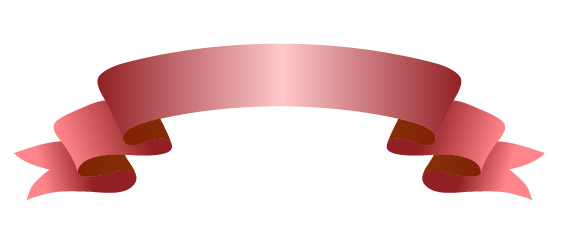 09.00–10.00Реєстрація учасників конференції10.00–10.20Відкриття конференції 10.20–15.00Виступи, дискусії, обговорення 15.00–16.00Підведення підсумків конференції